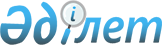 О внесении изменений в приказ Министра здравоохранения Республики Казахстан от 25 ноября 2020 года № ҚР ДСМ-207/2020 "Об утверждении правил и условий изъятия, заготовки, хранения, консервации, транспортировки, трансплантации органов (части органа) и (или) тканей (части ткани) от донора к реципиенту"Приказ Министра здравоохранения Республики Казахстан от 28 июля 2021 года № ҚР ДСМ-67. Зарегистрирован в Министерстве юстиции Республики Казахстан 29 июля 2021 года № 23765      В соответствии с подпунктом 85) статьи 7 Кодекса Республики Казахстан "О здоровье народа и системе здравоохранения"

      ПРИКАЗЫВАЮ:

      1.Внести в приказ Министра здравоохранения Республики Казахстан от 25 ноября 2020 года № ҚР ДСМ-207/2020 "Об утверждении правил и условий изъятия, заготовки, хранения, консервации, транспортировки, трансплантации органов (части органа) и (или) тканей (части ткани) от донора к реципиенту" (зарегистрирован в Реестре государственной регистрации нормативных правовых актов Республики Казахстан под № 21683) следующие изменения:

      в Правилах и условиях изъятия, заготовки, хранения, консервации, транспортировки, трансплантации органов (части органа) и (или) тканей (части ткани) от донора к реципиенту:

      пункт 3 изложить в следующей редакции:

      "3.Изъятие, консервация, хранение, транспортировка и пересадка органов (части органа) и (или) тканей (части ткани) осуществляются в государственных медицинских организациях, медицинских организациях, сто процентов голосующих акций (долей участия в уставном капитале) которых принадлежат государству, а также в медицинских организациях "Назарбаев университет" при наличии лицензии на осуществление медицинской деятельности по оказанию услуг трансплантации органов (части органа) и (или) тканей (части ткани) согласно профилю медицинской деятельности (донорские организации и центры трансплантации).";

      часть вторую пункта 7 изложить в следующей редакции: 

      "Прижизненный донор проходит всестороннее медицинское обследование в порядке, утвержденном приказом Министра здравоохранения Республики Казахстан от 24 ноября 2020 года № ҚР ДСМ-201/2020 "Об утверждении правил прохождения прижизненным донором органов (части органа) и (или) тканей (части ткани) всестороннего медицинского обследования" (зарегистрирован в Реестре государственной регистрации нормативных правовых актов под № 21677).";

      пункт 9 изложить в следующей редакции: 

      "9.Для установления генетической связи между потенциальным реципиентом и прижизненным донором создается Этическая комиссия. Состав и положение Этической комиссии утверждается на основании приказа Министра здравоохранения Республики Казахстан от 23 декабря 2020 года № ҚР ДСМ-318/2020 "Об утверждении Положения об Этической комиссии по установлению генетической связи между потенциальным реципиентом и прижизненным донором для проведения трансплантации" (зарегистрирован в Реестре государственной регистрации нормативных правовых актов под № 21892).";

      пункт 12 изложить в следующей редакции:

      "12.После изъятия и заготовки органа (части органа) и (или) тканей (части ткани) для трансплантации у прижизненного донора производится соответствующая запись в оформленной на него медицинской карте стационарного больного по форме, утвержденной приказом исполняющего обязанности Министра здравоохранения Республики Казахстан от 30 октября 2020 года № ҚР ДСМ-175/2020 "Об утверждении форм учетной документации в области здравоохранения" (зарегистрирован в Реестре государственной регистрации нормативных правовых актов под № 21579) (далее - приказ № ҚР ДСМ-175/2020).";

      пункт 13 изложить в следующей редакции:

      "13.При выписке пациентов после изъятия и пересадки донорских органов (части органа) и (или) тканей (части ткани) в местные органы государственного управления здравоохранением областей, городов республиканского значения и столицы, где проживают донор и реципиент, направляется извещение о реципиенте и доноре органа (части органа) и (или) тканей (части ткани) по форме, утвержденной приказом № ҚР ДСМ-175/2020.";

      абзац четвертый пункта 26 изложить в следующей редакции:

      "выписки из медицинской карты стационарного больного по форме, утвержденной приказом № ҚР ДСМ-175/2020.";

      пункт 31 изложить в следующей редакции:

      "31.Перевозка трансплантационной бригады и необходимых изделий медицинского назначения и медицинской техники в соответствии с перечнем, согласно приложению 2 к настоящим Правилам, а также транспортировка донорских органов (части органа) и (или) тканей (части ткани), биоматериалов и доставка их в соответствующие медицинские организации на территории Республики Казахстан осуществляется наземным и воздушным транспортом организация медицинской авиации в соответствии с приказом Министра здравоохранения Республики Казахстан от 30 ноября 2020 года № ҚР ДСМ-225/2020 "Об утверждении правил оказания скорой медицинской помощи, в том числе с привлечением медицинской авиации" (зарегистрирован в Реестре государственной регистрации нормативных правовых актов под № 21713).";

      пункт 40 изложить в следующей редакции:

      "40.После завершения изъятия, заготовки и консервации органов (части органа) и (или) тканей (части ткани), врачи трансплантационной бригады заполняют акт об изъятии органов (части органа) и (или) тканей (части ткани) (далее - акт об изъятии) у донора для трансплантации по форме, утвержденной приказом № ҚР ДСМ-175/2020.";

      пункт 42 изложить в следующей редакции:

      "42.Органы (части органа) и (или) ткани (части ткани) после изъятия, консервации, хранения и транспортировки, признанные непригодными для трансплантации, утилизируются в соответствии с приказом Министра здравоохранения Республики Казахстан от 14 декабря 2020 года № ҚР ДСМ-259/2020 "Об утверждении стандарта организации оказания патологоанатомической диагностики в Республике Казахстан" (зарегистрирован в Реестре государственной регистрации нормативных правовых актов под № 21790).".

      2. Департаменту организации медицинской помощи Министерства здравоохранения Республики Казахстан в установленном законодательством порядке обеспечить:

      1) государственную регистрацию настоящего приказа в Министерстве юстиции Республики Казахстан;

      2) размещение настоящего приказа на интернет-ресурсе Министерства здравоохранения Республики Казахстан после его официального опубликования;

      3) в течение десяти рабочих дней после государственной регистрации настоящего приказа в Министерстве юстиции Республики Казахстан представление в Юридический департамент Министерства здравоохранения Республики Казахстан сведений об исполнении мероприятий, предусмотренных подпунктами 1) и 2) настоящего пункта.

      3. Контроль за исполнением настоящего приказа возложить на курирующего вице-министра здравоохранения Республики Казахстан.

      4. Настоящий приказ вводится в действие по истечении десяти календарных дней после дня его первого официального опубликования.


					© 2012. РГП на ПХВ «Институт законодательства и правовой информации Республики Казахстан» Министерства юстиции Республики Казахстан
				
      Министр здравоохранения 

      Республики Казахстан 

А. Цой
